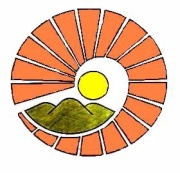 Komlói Kistérség Többcélú Önkormányzati Társulás7300 Komló, Városház tér 3.Tel: 72-584-000 e-mail: komloter@komloikisterseg.huH A T Á R O Z A T I  K I V O N A TA Társulás Tanácsa 2017. február 9-i ülésének jegyzőkönyvébőlTárgy: A Komlói Kistérség Többcélú Önkormányzati Társulás és a Szászvári Hársvirág Óvoda és Egységes Óvoda Bölcsőde közötti támogatási szerződés megkötése2/2017. (II.9.) sz. Tct határozatAz Elnök előterjesztésében – a Humánszolgáltató, a Pénzügyi és a Területfejlesztési Bizottság véleményének figyelembe vételével –A Komlói Kistérség Többcélú Önkormányzati Társulás és a Szászvári Hársvirág Óvoda és Egységes Bölcsőde közötti támogatási szerződés megkötése tárgyú előterjesztést megvitatta.A Társulási Tanács 100 000,- Ft anyagi támogatás nyújtását határozza el a Komlói Kistérségben található Szászvári Hársvirág Óvoda és Egységes Óvoda-Bölcsőde részére az óvoda melléképületében keletkezett tűz következtében megsemmisült tornafelszerelések, mozgásfejlesztő eszközök újra beszerzése érdekében.A Társulási Tanács felhatalmazza a Társulás elnökét a Komlói Kistérség Többcélú Önkormányzati Társulásnak, a Szászvári Hársvirág Óvoda és Egységes Óvoda-Bölcsődével kötendő mellékelt Támogatói Szerződés aláírására.Határidő: értelem szerintFelelős: Polics József elnökK.m.f.   Polics József      Elnök számú mellékletTámogatói SzerződésAmely létrejött egyrészről: Komlói Kistérség Többcélú Önkormányzati Társulás 
székhelye: 7300 Komló, Városház tér 3.
PIR azonosító: 556749
adószám:  15556741-2-02
bankszámlaszám: 50800142-11068051
képviselő: Polics József, Elnök, Továbbiakban: Támogató másrészről a Szászvári Hársvirág Óvoda és Egységes Óvoda-Bölcsőde
székhelye: 7349 Szászvár, Szent István utca 23.
adószám:16629747-1-02PIR azonosító: 630984
bankszámlaszám: 71800068-16119729
képviselő: : Dobó Dóra óvodavezető a továbbiakban: Kedvezményezetta Támogató és a Kedvezményezett között, a továbbiakban együtt: Szerződő Felek között az alulírott helyen és napon az alábbi feltételekkel.  Preambulum: Tárgy: Segítség kérése-nyújtása a 2017. január 11.-én leégett Szászvári Hársvirág Óvoda megsemmisült tornafelszereléseinek, mozgásfejlesztő eszközeinek újra beszerzéséhez.A 2017. január 11-én késő délután keletkezett tűzben leégett az Óvoda melléképülete, amelyben volt kialakítva az intézmény tornaszertára. Ezért a Kedvezményezett levelében a tornafelszerelések és mozgásfejlesztő eszközök újra beszerzéséhez kért anyagi segítséget.1. Támogató 100 000,- Ft, azaz Egyszázezer 00/100 forint támogatást nyújt a Kedvezményezett részére.2. Támogató az 1. pontban megjelölt támogatást egy összegben átutalja a Kedvezményezett fent megjelölt bankszámlaszámára.3. Kedvezményezett vállalja, hogy az átutalt 100 000,- forintot, maradéktalanul a megsemmisült a tornafelszerelések és mozgásfejlesztő eszközök újra beszerzéséhez használja fel.4. Kedvezményezett vállalja, hogy a pénzösszegek felhasználásáról a beszerzések végén, Támogató felé számlákkal, fényképekkel alátámasztott beszámolót készít.5. A jelen megállapodásban nem szabályozott kérdésekben Szerződő Felek a PTK ide vonatkozó szabályait tekintik irányadónak.Jelen szerződést a Szerződő Felek, mint akaratukkal mindenben megegyezőt írták alá.Komló, 2017. február.........................................................................	....................................................................Támogató:	Polics József	Elnök			Támogatott:	Dobó Dóra óvodavezetőKomlói Kistérség Többcélú Önkormányzati		Szászvári Hársvirág Óvoda és Egységes	Társulás  						Óvoda Bölcsőde